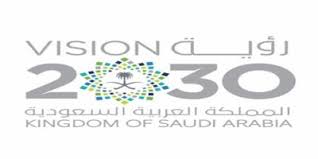 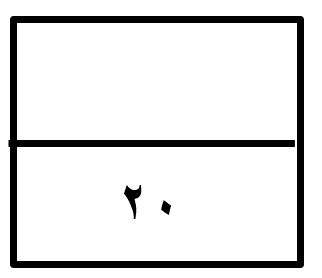 اختبار الفترة الأولى الفصل الدراسي الثالث - لمادة الرياضيات  الصف الثالث الابتدائي عام 1444هـ الأسم :.....................أكمل الفراغات الاتية بما يناسبها:    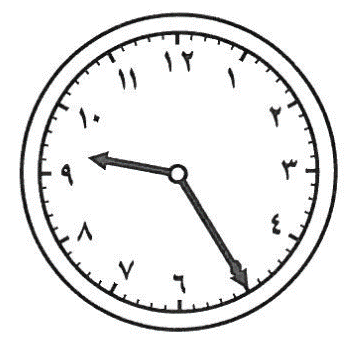 هل للشكل محور تماثل ؟اكتب "نعم" أو "لا"، واذا كانت الإجابة "نعم" أذكر كم محور تماثل له: أسمي المجسمات التالية:أجد محيط كل شكل مما يأتي : أجد مساحة كل شكل مما يأتي : اختار الإجابة الصحيحة فيما يلي ( إجابة واحدة فقط)	اختار الإجابة الصحيحة فيما يلي ( إجابة واحدة فقط)	اختار الإجابة الصحيحة فيما يلي ( إجابة واحدة فقط)	اختار الإجابة الصحيحة فيما يلي ( إجابة واحدة فقط)	اختار الإجابة الصحيحة فيما يلي ( إجابة واحدة فقط)	اختار الإجابة الصحيحة فيما يلي ( إجابة واحدة فقط)	اختار الإجابة الصحيحة فيما يلي ( إجابة واحدة فقط)	اختار الإجابة الصحيحة فيما يلي ( إجابة واحدة فقط)	التقدير الأنسب لقياس طول نافذة هو:التقدير الأنسب لقياس طول نافذة هو:التقدير الأنسب لقياس طول نافذة هو:التقدير الأنسب لقياس طول نافذة هو:التقدير الأنسب لقياس طول نافذة هو:التقدير الأنسب لقياس طول نافذة هو:التقدير الأنسب لقياس طول نافذة هو:التقدير الأنسب لقياس طول نافذة هو:أ2ملمب2سم ج2مد   2كلم يتكرر في نمط مربع ودائرتان . الشكل الثاني عشر في هذا النمط هو: يتكرر في نمط مربع ودائرتان . الشكل الثاني عشر في هذا النمط هو: يتكرر في نمط مربع ودائرتان . الشكل الثاني عشر في هذا النمط هو: يتكرر في نمط مربع ودائرتان . الشكل الثاني عشر في هذا النمط هو: يتكرر في نمط مربع ودائرتان . الشكل الثاني عشر في هذا النمط هو: يتكرر في نمط مربع ودائرتان . الشكل الثاني عشر في هذا النمط هو: يتكرر في نمط مربع ودائرتان . الشكل الثاني عشر في هذا النمط هو: يتكرر في نمط مربع ودائرتان . الشكل الثاني عشر في هذا النمط هو:أدائرة بشبه نحرفجمستطيلد	مربعالتقدير الأنسب لقياس سعة حوض استحمام هو:التقدير الأنسب لقياس سعة حوض استحمام هو:التقدير الأنسب لقياس سعة حوض استحمام هو:التقدير الأنسب لقياس سعة حوض استحمام هو:التقدير الأنسب لقياس سعة حوض استحمام هو:التقدير الأنسب لقياس سعة حوض استحمام هو:التقدير الأنسب لقياس سعة حوض استحمام هو:التقدير الأنسب لقياس سعة حوض استحمام هو:أ40 لب40 ملج40 مد     40 كلمحجم المجسم في الشكل المجاور هو: 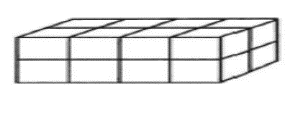 حجم المجسم في الشكل المجاور هو: حجم المجسم في الشكل المجاور هو: حجم المجسم في الشكل المجاور هو: حجم المجسم في الشكل المجاور هو: حجم المجسم في الشكل المجاور هو: حجم المجسم في الشكل المجاور هو: حجم المجسم في الشكل المجاور هو: أ4 وحدة مكعبةب8 وحدة مكعبةج16 وحدة مكعبةد32 وحدة مكعبةاذا كان عقرب الدقائق يشير إلى الرقم 3 ، فإن عدد الدقائق التي يشير إليها هو :اذا كان عقرب الدقائق يشير إلى الرقم 3 ، فإن عدد الدقائق التي يشير إليها هو :اذا كان عقرب الدقائق يشير إلى الرقم 3 ، فإن عدد الدقائق التي يشير إليها هو :اذا كان عقرب الدقائق يشير إلى الرقم 3 ، فإن عدد الدقائق التي يشير إليها هو :اذا كان عقرب الدقائق يشير إلى الرقم 3 ، فإن عدد الدقائق التي يشير إليها هو :اذا كان عقرب الدقائق يشير إلى الرقم 3 ، فإن عدد الدقائق التي يشير إليها هو :اذا كان عقرب الدقائق يشير إلى الرقم 3 ، فإن عدد الدقائق التي يشير إليها هو :اذا كان عقرب الدقائق يشير إلى الرقم 3 ، فإن عدد الدقائق التي يشير إليها هو :أ3ب15ج20د   301  الوحدة المناسبة لقياس المسافة بين الرياض ومكة المكرمة هي ..........................2  المجسم الذي له 6 أوجه مربعة الشكل و 8 رؤوس و 12 حرفاً هو................3 مضلع له 6 أضلاع و6 رؤوس هو..............4 الوحدة المناسبة لقياس كتلة كيس أرز هي ...................5 الوحدة المناسبة لقياس سعة ملعقة هي ....................6الزمن الذي تشير إليه الساعة في الشكل المجاور هو ....................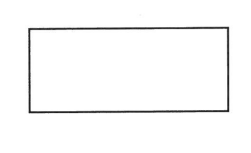 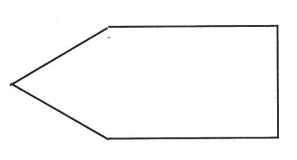 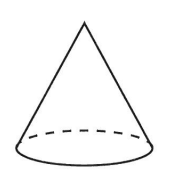 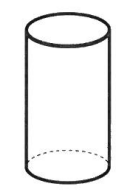 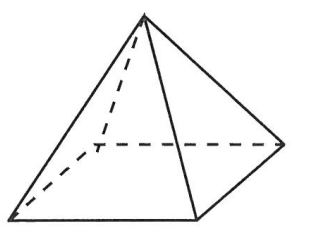 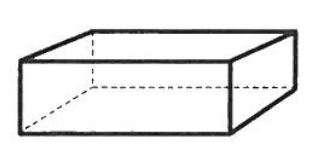  ......................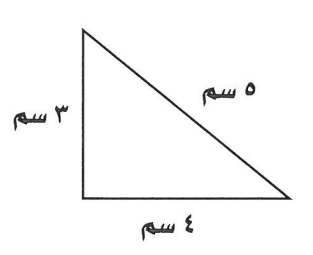 ......................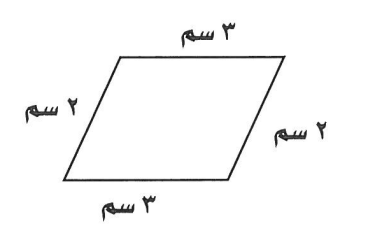 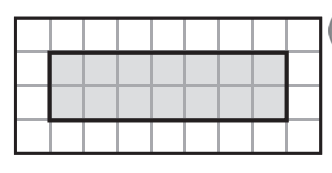 ............................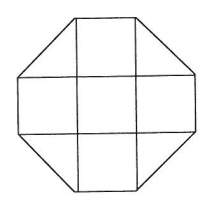 ...........................